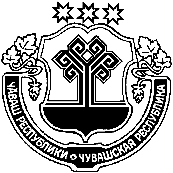 О проведении инвентаризации муниципального имуществаЯндобинского сельского поселения Аликовского районаВ соответствии со статьей 11 Федерального закона от 06.12.2011 г. № 402-ФЗ «О бухгалтерском учете», Методическими указаниями по инвентаризации имущества и финансовых обязательств, утвержденными Приказом Минфина РФ от 13 июня 1995г. №49 администрация Яндобинского сельского поселения Аликовского района                                 п о с т а н о в л я е т:1. Провести инвентаризацию муниципального имущества Яндобинского сельского поселения Аликовского района по состоянию на 01 ноября 2019 года во всех муниципальных бюджетных, автономных учреждениях Яндобинского сельского поселения  и в администрации Яндобинского сельского поселения Аликовского района.2. Для проведения инвентаризации муниципального имущества в администрации Яндобинского сельского поселения Аликовского района создать инвентаризационную комиссию в следующем составе:Степанова З.Г. – гл. специалист администрации Яндобинского сельского поселения, председатель комиссии;Члены комиссии:Миронова Г.А. – ведущий специалист администрации Яндобинского сельского поселения;Иванова Л.И. – заведующая Яндобинским СДК;Герасимов В.С. – заведующий Тушкасинским СДК;Волкова Н.В. – главный библиотекарь Русско-Сорминской сельской библиотеки.3. Перед проведением инвентаризации основных средств проверить наличие и состояние:- инвентарных карточек, инвентарных книг, описей и других регистров аналитического учета:- наличие технических паспортов и другой технической документации (по транспортным средствам – наличие паспорта транспортного средства);- наличие документов на имущество, сданное, принятое в аренду и на хранение. При отсутствии документов необходимо обеспечить их получение или оформление.- наличие правоустанавливающих и право удостоверяющих документов             в случае их отсутствия – документов, подтверждающих право пользования имуществом. При отсутствии документов необходимо обеспечить их получение или оформление. 4. По результатам инвентаризации в срок до 20 декабря 2019 года представить в администрацию Яндобинского  сельского поселения Аликовского  района акты о результатах инвентаризации и принятых мерах по результатам инвентаризации. Глава Яндобинскогосельского поселения                                                                      Л.П. МукинЧУВАШСКАЯ РЕСПУБЛИКА АЛИКОВСКИЙ РАЙОНЧĂВАШ РЕСПУБЛИКИЭЛЕК РАЙОНĚГЛАВА АДМИНИСТРАЦИИЯНДОБИНСКОГО СЕЛЬСКОГО ПОСЕЛЕНИЯ ПОСТАНОВЛЕНИЕ«01» октября  2019    № 46Юнтапа салиЮНТАПА ЯЛ АДМИНИСТРАЦИПОСЕЛЕНИЙĚН ПУÇЛĂХĚ ЙЫШĂНУ«01» октября  2019  № 46село Яндоба